Федерация спортивного туризма РоссииВсероссийский Центр жизнедеятельности человека в природной среде «Всероссийская школа инструкторов туризма - 2020»Туристско-спортивная федерация г. Сочи________________________________________________________________Информация об учебном сборе Всероссийского Центра жизнедеятельности человека в природной среде.      Учебный сбор Всероссийского Центра жизнедеятельности человека в природной среде (далее - Центр) проводится по плану мероприятий Центра на 2020 г. План мероприятий прилагается к данной информации.     На Учебном сборе у Вас будет возможность попробовать сдать экстерном соответствующие Вашему опыту зачёты и экзамены, получить официальные документы о своей инструкторской подготовке и при необходимости открыть при своём клубе отделение при «Всероссийской школе инструкторов туризма» (далее - Школа). Положение о Школе прилагается к  данной информации.      Мы планируем провести Учебный сбор в неформальной обстановке, пообщаться с теми, кому тесно в рамках одного коллектива, объединить усилия с единомышленниками для совместных проектов и развития активного туризма в России.1.Время и место проведения.       С 6 по 13 июня 2020 г. в Московской области.2.Программа.   В рамках программы Вы сможете:        - Найти единомышленников для создания совместных планов.        - Рассказать о себе и узнать, что делают другие.        - Научиться, как можно для своих проектов и путешествий получить грант или найти спонсора.         - Послушать людей, которые зарабатывают средства, используя свои туристские навыки, знания и опыт.        - Получить информацию о новинках туристского снаряжения от людей, которые делают его своими руками.        - Встретиться с известными путешественниками, которые, буквально, обошли вокруг Земли.        - Узнать «из первых рук», что такое спортивный туризм сегодня.        - Начать обучение в Школе.      Кроме того Вы сможете познакомиться с направлениями деятельности Центра, пройти конкурсный отбор и приступить к работе, которая Вам будет по душе:1.Пресс-служба Федерации спортивного туризма России создаёт постоянно действующую корреспондентскую сеть с целью оперативного и более полного освещения региональных туристских новостей.Приглашаются добровольцы-волонтёры из числа инициативных туристов, склонных к написанию очерков, статей и репортажей, а также увлекающихся репортажной и жанровой фотографией.Специального образования не требуется.2.Альманах «Библиотека экстремальных ситуаций».Федерации спортивного туризма России возобновляет публикацию материалов по безопасности, спасению и выживанию мобильных автономных групп во всех климатических районах.Приглашаются к сотрудничеству инструкторы-методисты по туризму и альпинизму, эксперты по выживанию, спасатели, путешественники, экстремалы, физиологи, психологи, медики, преподаватели ОБЖ и туристы с большим практическим опытом и желанием этим опытом поделиться с другими.3.Учебно-методическая группа по подготовке организаторов и руководителей региональных соревнований по поисково-спасательным работам (ПСР), приключенческим гонкам и по спортивному туризму на комбинированной дистанции.Приглашаются все желающие добровольцы-волонтёры из числа инициативных туристов. Основной целью деятельности методической группы является создание алгоритмов проведения соревнований по ПСРам в Арктике, горах, тайге, пустыне и джунглях.В процессе методической работы планируется сбор материалов по вопросам специальной физической подготовки кочевых этносов, казаков, тибетских монахов, рыцарей, самураев, викингов, североамериканских индейцев и индийских йогов.Планируется проведение регулярных весенних и осенних семинаров по обмену опытом.В семинарах будут участвовать опытные инструктора-методисты Федерации спортивного туризма России и ведущие эксперты Российского союза спасателей.4.Методическая группа, которая планирует проводить исследовательские программы по парамедицине и экстремальной физиологии.Приглашаются все желающие добровольцы-волонтёры из числа инициативных туристов, студенты-медики, спасатели, а также врачи с практическим опытом и желанием этим опытом поделиться с другими. Основной целью деятельности методической группы является сбор материалов по следующим темам:-Повышение выносливости при сверхдлинных переходах в труднодоступной местности.-Повышение выносливости при проведении сердечно-лёгочной реанимации и длительной транспортировки пострадавшего на сложном рельефе.-Повышение остроты зрения в условиях плохой видимости.-Повышение умственных возможностей при внезапных аварийных ситуациях.-Повышение работоспособности организма в экстремально жарком климате.-Повышение работоспособности организма в экстремально холодном климате.-Повышение работоспособности организма в высокогорье.-Повышение работоспособности организма при длительном нахождении в холодной воде.-Приобретение способностей для быстрого расслабления и отдыха при физическом и психологическом перенапряжении.-Повышение витаминизации организма при длительном употреблении консервов и концентратов.-Повышение защитных функций организма при работе в районах распространения вредных и опасных насекомых.-Повышение работоспособности организма при длительном употреблении воды из природных источников в тропиках.-Повышение работоспособности организма при отсутствии продуктов питания.-Выработка устойчивых лидерских качеств по управлению в сложных условиях.-Профессиональный отбор и тестирование на готовность работать в одиночку и в команде в экстремальных условиях.Планируется проведение регулярных весенних и осенних семинаров по обмену опытом.В семинарах будут участвовать опытные инструктора-методисты Федерации спортивного туризма России и ведущие эксперты Российского союза спасателей.5.Методическая группа, которая планирует проводить опытно-методические работы по созданию инновационных программ для преподавателей ОБЖ, организаторов детских и подростковых клубов по направлениям: «Юный Робинзон», «Юный спасатель» и «Школа Безопасности».Приглашаются все желающие добровольцы-волонтёры из числа инициативных туристов, студенты-медики, спасатели, а также педагоги и преподаватели ОБЖ с практическим опытом и желанием этим опытом поделиться с другими. Планируется проведение регулярных весенних и осенних семинаров по обмену опытом.В семинарах будут участвовать опытные инструктора-методисты Федерации спортивного туризма России и ведущие эксперты Российского союза спасателей.6.Принять участие в конкурсе на соискание звания «Эксперт Всероссийского центра».Конкурс проводится в целях:- содействия в создании условий, обеспечивающих инновационное развитие Всероссийского центра жизнедеятельности человека в природной среде Федерации спортивного туризма России  (далее - Всероссийский центр), посредством совершенствования, обновления и пополнения банка учебных и методических материалов с учетом использования последних научных достижений и современных информационных технологий;- активизации научного, методического и творческого потенциала специалистов системы дополнительного образования, Всероссийской школы инструкторов, Всероссийского центра, сотрудников научных организаций, членов общественных спасательных формирований;- поиска новых направлений, педагогических идей, перспективных проектов и методик, содержания методических материалов;- выявление и распространение передового опыта, новых технологий, наиболее эффективных учебно-методических материалов и перспективных методик преподавания курса «ОБЖ» и «Основ выживания»;- поддержки талантливых специалистов, повышения их образовательного, научного, методического уровня и развития творческой активности.В конкурсе могут принимать участие все желающие.Руководство конкурсом осуществляет конкурсная комиссия.Для участия в конкурсе необходимо представить следующие материалы:1. Заявление в конкурсную комиссию2. Резюме и фотографию соискателя3. Текст конкурсной методической работы на русском языке в электронном варианте. Представленные на Конкурс материалы не возвращаются, оценочные протоколы и рецензии авторам не высылаются. Участие в конкурсе даёт право конкурсной комиссии использовать творческие проекты в популяризации деятельности Всероссийского центра путём размещения в сети интернет, социальных сетях, при проведении творческих мероприятий. Представляя свои работы на Конкурс, участники гарантируют, что они являются авторами и не нарушают чьих-то авторских прав.Соблюдение прав участников Конкурса на интеллектуальную собственность обеспечивается конкурсной комиссией.Критерии оценки конкурсных работ:- новизна и актуальность работы;- практическая ценность работы;- педагогическая целесообразность средств, методов и форм в области воспитания культуры безопасности жизнедеятельности;- учёт национально-региональных особенностей;- научная и фактическая достоверность;- качество оформления и наглядность;- возможность использования данных методических материалов в образовательных программах Федерации спортивного туризма России.       Программа является примерной и будет корректироваться самими участниками учебного сбора.        3. Заявки.       Для плановой подготовки к проведению Учебного сбора  каждый участник должен в срок до 6 мая 2020 г. подать предварительную заявку и в срок до 14 мая оплатить страховой взнос в размере 2000 рублей.     Страховой взнос будет возвращён участнику после завершения Учебного сбора при условии успешного участия в программе.       Участники, не оплатившие вовремя страховой взнос, могут быть допущены к участию в Учебном сборе при наличии возможности у организаторов и с увеличением организационного взноса на 50 %.      В предварительной заявке указываются: Субъект России и населённый пункт, где проживает участник - Название мероприятия и даты его проведения - Фамилия, Имя и Отчество участника, его сотовый телефон и электронная почта. Пример: Брянская область - Брянск – Учебный сбор – 6-13 июня - Иванов Василий Иванович - 89884445555 - wa40080@gmail.com          Предварительную заявку необходимо отправить на E-mail: val444@gmail.com     Укажите тему письма: Центр - Заявка     Дополнительная информация по Учебному сбору будет отправлена на электронную почту участника после получения предварительной заявки.4. Расходы.     Организационный взнос за участие в Учебном сборе в размере 9500 рублей за одного участника (орграсходы, проживание в гостевом доме в комнатах до 6 человек, душ, туалеты, кухня для самостоятельного приготовления пищи, продукты питания).       Для тесного знакомства и совместного приготовления пищи все участники будут объединены в отделения по 8-12 человек. Каждые 2 дня будет организован транспорт для закупки продуктов одним представителем от отделения.     Расходы по участию в Учебном сборе: организационный взнос и проезд до места проведения Учебного сбора за счёт командирующих организаций или личных средств участников. 5.Контакты: Валерий Гоголадзе, вице-президент Федерации спортивного туризма России,Начальник Школы инструкторов.E-mail - va4444@mail.ru Тел.  (WhatsApp) +7 938 8750010 Григорий Лучанский,главный эксперт Российского союза спасателей E-mail - aerogeol@yandex.ru  Тел.  (WhatsApp) +7 916 6924380 Официальный сайт Федерации спортивного туризма России:http://www.tssr.ru/main/structura/survival_center/Официальный сайт Центра: http://mt.moy.su/  На сайте будет вывешиваться дополнительная информация по мероприятиям Центра. На форуме сайта можно задавать вопросы и получать официальные ответы.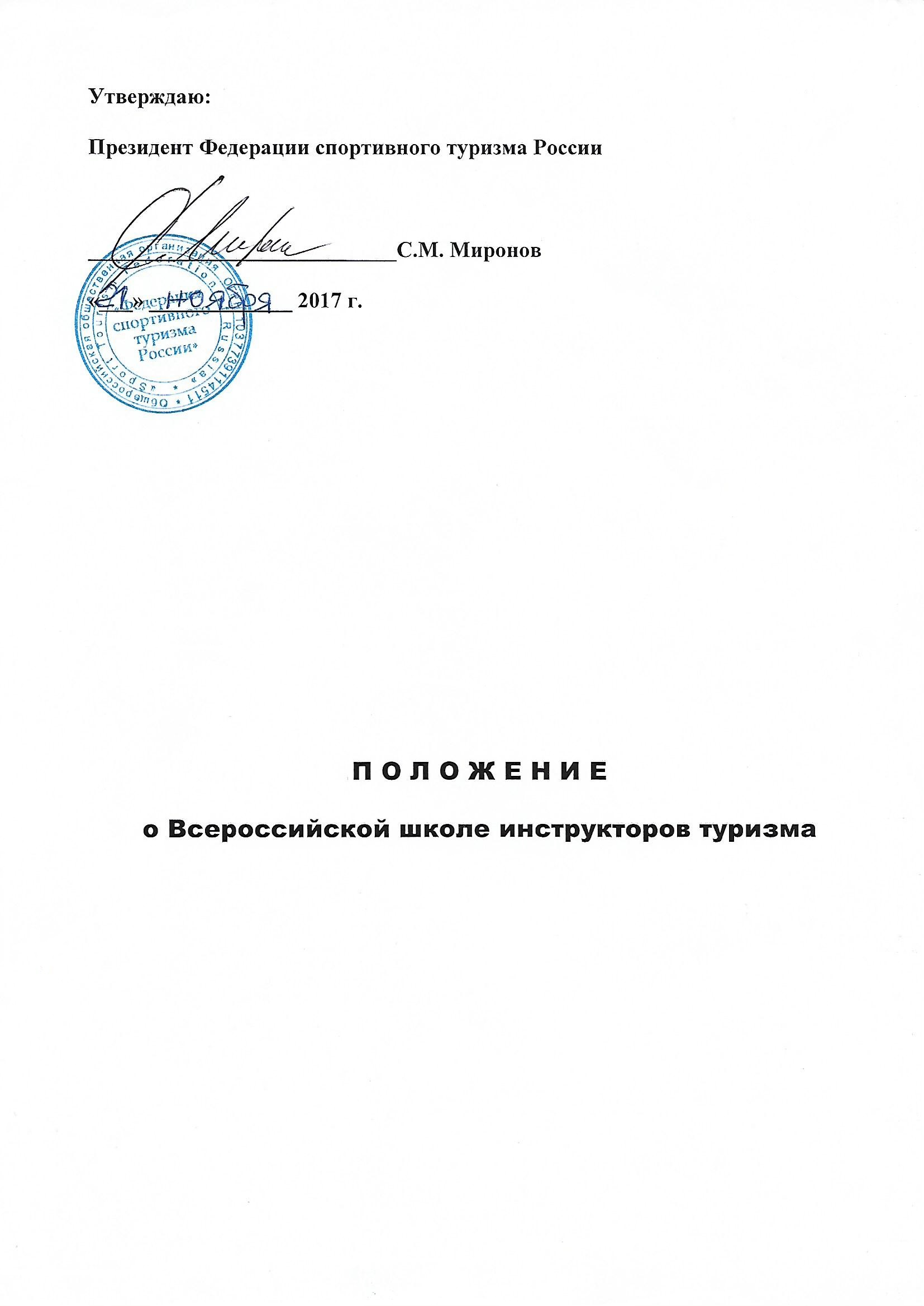 П О Л О Ж Е Н И Ео Всероссийской школе инструкторов туризмаЦЕЛИ И ЗАДАЧИ.     Развитие туристского движения в России, усиление его социальной значимости. Создание правовых и экономических условий для развития в России молодёжного туризма.     Профессиональная ориентация и подготовка кадров для молодёжного туризма. Создание для молодёжи возможности путешествовать и вести здоровый образ жизни.      Проведение массовых Всероссийских молодёжных туристских мероприятий с обменом опытом работы между регионами России. ВРЕМЯ И МЕСТО ПРОВЕДЕНИЯ.     «Всероссийская школа инструкторов туризма» (далее «Школа») проводится ежегодно с января по декабрь. Место проведения отдельных мероприятий «Школы» согласно дополнительной информации.3. РУКОВОДСТВО.     «Школа» проводится Федерацией спортивного туризма России, Межрегиональной общественной организацией содействия развитию туризма «Наш Туризм» и Туристско-спортивной федерацией г. Сочи.                            Непосредственное проведение Всероссийской Школы инструкторов туризма возлагается на начальника, завуча и инструкторов «Школы». 4. СЛУШАТЕЛИ «ШКОЛЫ».     Слушателями «Школы» могут быть все желающие заниматься развитием спортивного туризма в России, согласные выполнять данное положение, дополнительную информацию о «Школе» и представившие необходимые документы.     К моменту начала занятий в «Школе» слушателям должно быть не менее 18 лет. Слушатели Школы должны иметь снаряжение для ночлегов в полевых условиях и участия в учебных занятиях.5. ПРОГРАММА РАБОТЫ «ШКОЛЫ».     Согласно «Положения о системе подготовки кадров для спортивного туризма в РФ»  «Школа» готовит следующие категории туристских кадров:     Учебные сборы для отбора преподавателей на курсы «Инструктор-проводник»       Подготовка Инструкторов детско-юношеского туризма проводится в соответствии с договором № 28 от 12.12.2011 г. о взаимном сотрудничестве между Федеральным Центром детско-юношеского туризма и краеведения и Туристско-спортивной федерацией    г. Сочи.        В требованиях к участникам в части опыта участия или руководства спортивными маршрутами и инструкторской подготовки необходим предшествующий опыт по виду туризма, по которому проводится учебный сбор.       Инструкторский состав Школы ВУ с инструкторским блоком утверждается отдельно ЦКПК ФСТР.       Информация об отдельных мероприятиях «Школы» размещается в дополнительной информации.        Варианты обучения в «Школе»:Вариант 1. Самостоятельное обучение слушателей и сдача экзаменов экстерном на любом из мероприятий «Школы». Вариант 2. Обучение слушателей в региональном отделении «Школы» и сдача экзаменов экстерном на отдельном мероприятии «Школы» (при наличии регионального отделения). Вариант 3. Обучение слушателей и сдача экзаменов непосредственно на отдельных мероприятиях «Школы».Вариант 4. Приглашение специалистов «Школы» для проведения учебного сбора для слушателей отдельного региона России с проведением занятий и приёмом экзаменов.     Школа открывает региональные отделения и представительства «Школы».     Региональное отделение «Школы» возглавляет инструктор регионального отделения, который должен иметь инструкторский опыт в соответствии с категориями кадров, которые готовит отделение. Работа регионального отделения «Школы» считается завершённой, если не менее 6 слушателей успешно завершили обучение в «Школе».      Региональное представительство «Школы» возглавляет начальник регионального представительства «Школы», который должен иметь инструкторский опыт в соответствии с категориями кадров, которые готовит представительство. Работа регионального представительства «Школы» считается завершённой, если не менее 3-х отделений успешно завершили обучение в «Школе»       Инструктора региональных отделений и начальники региональных представительств «Школы», должны иметь опыт участия в одном из мероприятий «Школы», проведённого  за последние пять лет.7. ЗАЯВКИ И ДОКУМЕНТЫ.      Для открытия в регионе отделения или представительства «Школы» необходимо: Подать предварительную заявку на работу в «Школе» в качестве инструктора отделения (или начальника представительства) по следующей форме: Название: Школа, Населённый пункт, Фамилия, Имя, Отчество инструктора, его сотовый телефон и электронная почта, Отделение (или Представительство) Пример: Школа - Брянск - Иванов Иван Иванович - 8-910-5554422 - viktor@mail.ru - Отделение.Пройти собеседование с начальником «Школы» по Скайпу (Skype): val4445  Инструктор отделения (представительства) подаёт предварительные заявки за всех своих слушателей одним письмом.      Для зачисления в «Школу» слушателям, не имеющим в своём регионе отделений или представительств необходимо:Подать предварительную заявку на участие в работе «Школы» по следующей форме: Название - Школа, название программы курса на которое слушатель просит его зачислить, Населённый пункт, Фамилия, Имя, Отчество слушателя, его сотовый телефон и электронная почта. Пример: Школа - «Организатор молодёжного туризма» - Брянск - Иванов Виктор Петрович - 8-915-5553331 – viktor55@mail.ru Предварительные заявки необходимо отправить на E-mail: val444@gmail.com,  не забывая указать Тему письма: Школа. Заявки принимаются не позднее, чем за 40 календарных дней до начала мероприятия «Школы», в котором слушатель планирует принять участие.      На первом для слушателя мероприятии, проводимом в рамках «Школы», необходимо представить в приёмную комиссию:Заявление (форма – в дополнительной информации).Справку врача о допуске к занятиям спортивным туризмом, которая должна быть заверена круглой печатью медучреждения и подписью врача. Пример формулировки: Иванов Иван Иванович – 20 лет, по состоянию здоровья допускается к занятиям спортивным туризмом.    Слушатели могут быть отчислены из «Школы» в следующих случаях:Не выполнение требований по сдаче зачётов и практических работ.Нарушение правил безопасности и норм поведения при участии в мероприятиях «Школы».Отсутствие необходимых документов для завершения работы в «Школе».    При успешном окончании «Школы» (курсов) слушателям будут выданы следующие документы:Удостоверение, диплом или справка об окончании «Школы» (в зависимости от пройдённого курса).Справка о пройдённом спортивном туристском маршруте.Удостоверение о краткосрочном повышении квалификации.8. ФИНАНСИPОВАНИЕ.     Расходы по организации и проведению «Школы» - за счет проводящих организаций и организационных взносов за участие в мероприятиях. Контакты:         Начальник «Школы» – Гоголадзе Валерий Николаевич.  Тел. +7 988 1481649.    E-mail: val444@gmail.com   Официальный сайт «Школы»: http://mt.moy.su/       На сайте будет вывешиваться вся дополнительная информация по проведению «Школы». На форуме сайта можно задавать вопросы и получать официальные ответы.ДАННОЕ  ПОЛОЖЕНИЕ  ЯВЛЯЕТСЯ  ОФИЦИАЛЬНЫМ ПРИГЛАШЕНИЕМ  ДЛЯ  УЧАСТИЯ В РАБОТЕ  «ВСЕРОССИЙСКОЙ ШКОЛЫ ИНСТРУКТОРОВ ТУРИЗМА»ДатаНаименование мероприятий6 июня    до 18.0019.00 - 22.00Заезд, регистрация и размещение. Общий сбор. Вечер представления участников.7 – 12 июняРабота по программе.13 маяРазъезд участников.№Категории туристских кадровНеобходимый опыт для зачисления в «Школу»Курс обучения в «Школе»Подготовка кадров в спортивном туризме по направлению А - инструктораПодготовка кадров в спортивном туризме по направлению А - инструктораПодготовка кадров в спортивном туризме по направлению А - инструктораПодготовка кадров в спортивном туризме по направлению А - инструктора1.Инструктор детско-юношеского туризмаСправка об окончании начального уровня туристской подготовки.Пройти базовый уровень подготовки. Участие в спортивном маршруте 1 категории сложности. Принять участие в одном из мероприятий «Школы», где необходимо сдать зачёты и практические работы.2.Инструктор спортивного туризмаСправка об окончании базового уровня туристской подготовки. Участие в спортивном маршруте 2 категории сложности и руководство маршрутом 1 категории сложностиПройти специализированный уровень подготовки с инструкторским блоком. Руководство спортивным маршрутом 2 категории сложности. Стажировка на одном из мероприятий «Школы», где необходимо сдать зачёты и практические работы.3.Старший инструктор спортивного туризмаУдостоверение инструктора спортивного туризма. Участие в спортивном маршруте 4 категории сложности и руководство маршрутом 3 категории сложностиПройти высший уровень подготовки с инструкторским блоком. Руководство спортивным маршрутом 4 категории сложности. Стажировка на одном из мероприятий «Школы», где необходимо сдать зачёты и практические работы.Подготовка кадров в спортивном туризме по направлению В – судья соревнований по спортивному туризмуПодготовка кадров в спортивном туризме по направлению В – судья соревнований по спортивному туризмуПодготовка кадров в спортивном туризме по направлению В – судья соревнований по спортивному туризмуПодготовка кадров в спортивном туризме по направлению В – судья соревнований по спортивному туризму4.Судья соревнований по спортивному туризму Не требуетсяПройти теоретический курс обучения. Принять участие в судействе трёх соревнованиях по спортивному туризму своего региона. Принять участие в одном из мероприятий «Школы», где необходимо сдать зачёты и практические работы.Подготовка кадров в спортивном туризме по направлению Г - руководящий состав туристско-спортивных федераций и их структурПодготовка кадров в спортивном туризме по направлению Г - руководящий состав туристско-спортивных федераций и их структурПодготовка кадров в спортивном туризме по направлению Г - руководящий состав туристско-спортивных федераций и их структурПодготовка кадров в спортивном туризме по направлению Г - руководящий состав туристско-спортивных федераций и их структур5.Организатор молодёжного (спортивного) туризма - руководитель группы на туристских мероприятияхНе требуетсяСоздать свою команду не менее, чем из 6 человек и принять вместе с ней участие в трёх туристских мероприятиях своего региона. Принять участие в одном из мероприятий «Школы», где необходимо сдать зачёты и практические работы.6.Старший организатор молодёжного (спортивного) туризма - руководитель туристского клуба, секции.Удостоверение организатора молодёжного туризма.Создать туристскую секцию и организовать ее работу не менее чем в течение 6 месяцев или успешно отработать инструктором регионального отделения «Школы». Принять участие в одном из мероприятий «Школы», где необходимо сдать зачёты и практические работы.7.Ведущий организатор молодёжного (спортивного) туризма - руководитель общественной организации туристской направленностиУдостоверение Инструктор детско-юношеского туризма или Старший организатор молодёжного туризмаСоздать общественную организацию туристской направленности (туристский клуб) секцию и организовать ее работу не менее чем в течение 6 месяцев или успешно отработать начальником регионального представительства «Школы». Принять участие в одном из мероприятий «Школы», где необходимо сдать зачёты и практические работы.Подготовка кадров по профессиональному стандарту «Инструктор-проводник» по видам спортивного туризма (приказ Министерства труда и социальной защиты РФ от 29 сентября 2017 г. № 702н)Подготовка кадров по профессиональному стандарту «Инструктор-проводник» по видам спортивного туризма (приказ Министерства труда и социальной защиты РФ от 29 сентября 2017 г. № 702н)Подготовка кадров по профессиональному стандарту «Инструктор-проводник» по видам спортивного туризма (приказ Министерства труда и социальной защиты РФ от 29 сентября 2017 г. № 702н)Подготовка кадров по профессиональному стандарту «Инструктор-проводник» по видам спортивного туризма (приказ Министерства труда и социальной защиты РФ от 29 сентября 2017 г. № 702н)8.«Инструктор - проводник» Справка об окончании базового уровня туристской подготовки. Участие в спортивном маршруте 3 категории сложности.Пройти программу для инструкторов-проводников спортивного туризма 1-2 категории.  Принять участие в учебном сборе «Школы» для инструкторов-проводников, где необходимо сдать зачёты, практические работы и принять участие в спортивном маршруте 3 категории сложности.9.Преподаватель на курсы «Инструктор - проводник» Удостоверение инструктора спортивного туризма. Педагогический стаж в образовательном учреждении туристской направленности не менее 2-х лет.Пройти программу для инструкторов-проводников спортивного туризма 3-4 категории. Руководство спортивным маршрутом 3 категории сложности. Принять участие в учебном сборе «Школы» для преподавателей, где необходимо сдать зачёты и практические работы.Федерация спортивного туризма РоссииФедерация спортивного туризма РоссииФедерация спортивного туризма РоссииФедерация спортивного туризма РоссииФедерация спортивного туризма РоссииФедерация спортивного туризма РоссииФедерация спортивного туризма РоссииФедерация спортивного туризма РоссииФедерация спортивного туризма РоссииФедерация спортивного туризма РоссииВсероссийский Центр жизнедеятельности человека в природной средеВсероссийский Центр жизнедеятельности человека в природной средеВсероссийский Центр жизнедеятельности человека в природной средеВсероссийский Центр жизнедеятельности человека в природной средеВсероссийский Центр жизнедеятельности человека в природной средеВсероссийский Центр жизнедеятельности человека в природной средеВсероссийский Центр жизнедеятельности человека в природной средеВсероссийский Центр жизнедеятельности человека в природной средеВсероссийский Центр жизнедеятельности человека в природной средеВсероссийский Центр жизнедеятельности человека в природной средеВсероссийская школа инструкторов туризмаВсероссийская школа инструкторов туризмаВсероссийская школа инструкторов туризмаВсероссийская школа инструкторов туризмаВсероссийская школа инструкторов туризмаВсероссийская школа инструкторов туризмаВсероссийская школа инструкторов туризмаВсероссийская школа инструкторов туризмаВсероссийская школа инструкторов туризмаВсероссийская школа инструкторов туризмаТуристско-спортивная федерация г. СочиТуристско-спортивная федерация г. СочиТуристско-спортивная федерация г. СочиТуристско-спортивная федерация г. СочиТуристско-спортивная федерация г. СочиТуристско-спортивная федерация г. СочиТуристско-спортивная федерация г. СочиТуристско-спортивная федерация г. СочиТуристско-спортивная федерация г. СочиТуристско-спортивная федерация г. СочиПлан мероприятий Всероссийского Центра жизнедеятельности человека в природной среде на 2020 г.(от 3 апреля)План мероприятий Всероссийского Центра жизнедеятельности человека в природной среде на 2020 г.(от 3 апреля)План мероприятий Всероссийского Центра жизнедеятельности человека в природной среде на 2020 г.(от 3 апреля)План мероприятий Всероссийского Центра жизнедеятельности человека в природной среде на 2020 г.(от 3 апреля)План мероприятий Всероссийского Центра жизнедеятельности человека в природной среде на 2020 г.(от 3 апреля)План мероприятий Всероссийского Центра жизнедеятельности человека в природной среде на 2020 г.(от 3 апреля)План мероприятий Всероссийского Центра жизнедеятельности человека в природной среде на 2020 г.(от 3 апреля)План мероприятий Всероссийского Центра жизнедеятельности человека в природной среде на 2020 г.(от 3 апреля)План мероприятий Всероссийского Центра жизнедеятельности человека в природной среде на 2020 г.(от 3 апреля)План мероприятий Всероссийского Центра жизнедеятельности человека в природной среде на 2020 г.(от 3 апреля)№ п/пНаименование мероприятийСроки проведенияСроки проведенияК-во днейК-во днейМесто проведенияМесто проведенияПриём заявок доПриём заявок до1Учебный сбор Всероссийского Центра жизнедеятельности человека в природной среде (далее Центр)6 - 13 июня6 - 13 июня77Московская областьМосковская область7 мая7 мая2Семинар и Школа с парусным походом 1 категории  сложности по Ладожскому озеру14 - 27 июня14 - 27 июня1414Ленинградская областьЛенинградская область18 мая18 мая3Семинар «Всероссийский слёт - сбор военно-патриотической тематики молодёжных и семейных групп»  с походами выходного дня (пешеходными, водными, парусными и вело). Учебный сбор. Школа.12 - 25 июля12 - 25 июля1414Озеро Селигер (Тверская область)Озеро Селигер (Тверская область)9 июня9 июня4Семинар и Школы с походами 1-2 категории сложности (пешеходными, вело и авто) по Армении.13 - 26 сентября13 - 26 сентября1414АрменияАрмения17 августа17 августа6Встреча представителей региональных ФСТ, посвящённая 125-летию спортивного туризма. Школа.ОктябрьОктябрь66По определениюПо определению14 сентября14 сентября7Чемпионат России по спортивному туризму на комбинированной дистанции (поисково-спасательные работы и приключенческие гонки). Школа.19 - 25 октября19 - 25 октября77Республика ДагестанРеспублика Дагестан14 сентября14 сентября8Встреча представителей туристских клубов России и установочный семинар для руководителей региональных отделений Школы.1 – 8 ноября1 – 8 ноября66СочиСочи26 октября26 октября9Семинар "Проблемы спортивного туризма". Школа.ДекабрьДекабрь66Московская областьМосковская область26 октября26 октябряПримечания:1Школа - Сдача экзаменов и зачётов (экстернат) по программам "Всероссийской Школы инструкторов туризма"Школа - Сдача экзаменов и зачётов (экстернат) по программам "Всероссийской Школы инструкторов туризма"Школа - Сдача экзаменов и зачётов (экстернат) по программам "Всероссийской Школы инструкторов туризма"Школа - Сдача экзаменов и зачётов (экстернат) по программам "Всероссийской Школы инструкторов туризма"Школа - Сдача экзаменов и зачётов (экстернат) по программам "Всероссийской Школы инструкторов туризма"Школа - Сдача экзаменов и зачётов (экстернат) по программам "Всероссийской Школы инструкторов туризма"Школа - Сдача экзаменов и зачётов (экстернат) по программам "Всероссийской Школы инструкторов туризма"Школа - Сдача экзаменов и зачётов (экстернат) по программам "Всероссийской Школы инструкторов туризма"Школа - Сдача экзаменов и зачётов (экстернат) по программам "Всероссийской Школы инструкторов туризма"2Семинар - Обучение участников мероприятия и обмен мнениями по тематике семинараСеминар - Обучение участников мероприятия и обмен мнениями по тематике семинараСеминар - Обучение участников мероприятия и обмен мнениями по тематике семинараСеминар - Обучение участников мероприятия и обмен мнениями по тематике семинараСеминар - Обучение участников мероприятия и обмен мнениями по тематике семинараСеминар - Обучение участников мероприятия и обмен мнениями по тематике семинараСеминар - Обучение участников мероприятия и обмен мнениями по тематике семинараСеминар - Обучение участников мероприятия и обмен мнениями по тематике семинараСеминар - Обучение участников мероприятия и обмен мнениями по тематике семинара3Центр - Всероссийский Центр жизнедеятельности человека в природной средеЦентр - Всероссийский Центр жизнедеятельности человека в природной средеЦентр - Всероссийский Центр жизнедеятельности человека в природной средеЦентр - Всероссийский Центр жизнедеятельности человека в природной средеЦентр - Всероссийский Центр жизнедеятельности человека в природной средеЦентр - Всероссийский Центр жизнедеятельности человека в природной средеЦентр - Всероссийский Центр жизнедеятельности человека в природной средеЦентр - Всероссийский Центр жизнедеятельности человека в природной средеЦентр - Всероссийский Центр жизнедеятельности человека в природной среде4Учебный сбор – Работа по направлениям деятельности Центра Учебный сбор – Работа по направлениям деятельности Центра Учебный сбор – Работа по направлениям деятельности Центра Учебный сбор – Работа по направлениям деятельности Центра Учебный сбор – Работа по направлениям деятельности Центра Учебный сбор – Работа по направлениям деятельности Центра Учебный сбор – Работа по направлениям деятельности Центра Учебный сбор – Работа по направлениям деятельности Центра Учебный сбор – Работа по направлениям деятельности Центра 5Заявки на участие в мероприятиях Центра подаются в виде письма на E-mail: val444@gmail.com   Заявки на участие в мероприятиях Центра подаются в виде письма на E-mail: val444@gmail.com   Заявки на участие в мероприятиях Центра подаются в виде письма на E-mail: val444@gmail.com   Заявки на участие в мероприятиях Центра подаются в виде письма на E-mail: val444@gmail.com   Заявки на участие в мероприятиях Центра подаются в виде письма на E-mail: val444@gmail.com   Заявки на участие в мероприятиях Центра подаются в виде письма на E-mail: val444@gmail.com   Заявки на участие в мероприятиях Центра подаются в виде письма на E-mail: val444@gmail.com   Заявки на участие в мероприятиях Центра подаются в виде письма на E-mail: val444@gmail.com   Заявки на участие в мероприятиях Центра подаются в виде письма на E-mail: val444@gmail.com   6Заявки, поданные не по вышеуказанной форме или позднее даты, до которой можно подать заявку на конкретное мероприятие, не рассматриваются. Заявки, поданные не по вышеуказанной форме или позднее даты, до которой можно подать заявку на конкретное мероприятие, не рассматриваются. Заявки, поданные не по вышеуказанной форме или позднее даты, до которой можно подать заявку на конкретное мероприятие, не рассматриваются. Заявки, поданные не по вышеуказанной форме или позднее даты, до которой можно подать заявку на конкретное мероприятие, не рассматриваются. Заявки, поданные не по вышеуказанной форме или позднее даты, до которой можно подать заявку на конкретное мероприятие, не рассматриваются. Заявки, поданные не по вышеуказанной форме или позднее даты, до которой можно подать заявку на конкретное мероприятие, не рассматриваются. Заявки, поданные не по вышеуказанной форме или позднее даты, до которой можно подать заявку на конкретное мероприятие, не рассматриваются. Заявки, поданные не по вышеуказанной форме или позднее даты, до которой можно подать заявку на конкретное мероприятие, не рассматриваются. Заявки, поданные не по вышеуказанной форме или позднее даты, до которой можно подать заявку на конкретное мероприятие, не рассматриваются. 7ВНИМАНИЕ: Просьба присылать предварительную заявку заранее, так как для участия в большинстве мероприятий будет допущено ограниченное количество участников.ВНИМАНИЕ: Просьба присылать предварительную заявку заранее, так как для участия в большинстве мероприятий будет допущено ограниченное количество участников.ВНИМАНИЕ: Просьба присылать предварительную заявку заранее, так как для участия в большинстве мероприятий будет допущено ограниченное количество участников.ВНИМАНИЕ: Просьба присылать предварительную заявку заранее, так как для участия в большинстве мероприятий будет допущено ограниченное количество участников.ВНИМАНИЕ: Просьба присылать предварительную заявку заранее, так как для участия в большинстве мероприятий будет допущено ограниченное количество участников.ВНИМАНИЕ: Просьба присылать предварительную заявку заранее, так как для участия в большинстве мероприятий будет допущено ограниченное количество участников.ВНИМАНИЕ: Просьба присылать предварительную заявку заранее, так как для участия в большинстве мероприятий будет допущено ограниченное количество участников.ВНИМАНИЕ: Просьба присылать предварительную заявку заранее, так как для участия в большинстве мероприятий будет допущено ограниченное количество участников.ВНИМАНИЕ: Просьба присылать предварительную заявку заранее, так как для участия в большинстве мероприятий будет допущено ограниченное количество участников.8 Контакты: 
Валерий Гоголадзе,                                                                                                                                                          вице-президент Федерации спортивного туризма России, Руководитель Центра.Контакты: 
Валерий Гоголадзе,                                                                                                                                                          вице-президент Федерации спортивного туризма России, Руководитель Центра.Контакты: 
Валерий Гоголадзе,                                                                                                                                                          вице-президент Федерации спортивного туризма России, Руководитель Центра.Контакты: 
Валерий Гоголадзе,                                                                                                                                                          вице-президент Федерации спортивного туризма России, Руководитель Центра.Контакты: 
Валерий Гоголадзе,                                                                                                                                                          вице-президент Федерации спортивного туризма России, Руководитель Центра.Контакты: 
Валерий Гоголадзе,                                                                                                                                                          вице-президент Федерации спортивного туризма России, Руководитель Центра.Контакты: 
Валерий Гоголадзе,                                                                                                                                                          вице-президент Федерации спортивного туризма России, Руководитель Центра.Контакты: 
Валерий Гоголадзе,                                                                                                                                                          вице-президент Федерации спортивного туризма России, Руководитель Центра.Контакты: 
Валерий Гоголадзе,                                                                                                                                                          вице-президент Федерации спортивного туризма России, Руководитель Центра.Благодарим всех, кто готов помочь в развитии спортивного туризма в РоссииБлагодарим всех, кто готов помочь в развитии спортивного туризма в РоссииБлагодарим всех, кто готов помочь в развитии спортивного туризма в РоссииБлагодарим всех, кто готов помочь в развитии спортивного туризма в РоссииБлагодарим всех, кто готов помочь в развитии спортивного туризма в РоссииБлагодарим всех, кто готов помочь в развитии спортивного туризма в РоссииБлагодарим всех, кто готов помочь в развитии спортивного туризма в РоссииБлагодарим всех, кто готов помочь в развитии спортивного туризма в РоссииБлагодарим всех, кто готов помочь в развитии спортивного туризма в РоссииБлагодарим всех, кто готов помочь в развитии спортивного туризма в России